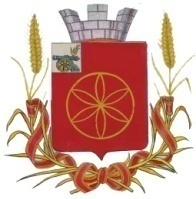 ОТДЕЛ ПО ОБРАЗОВАНИЮ, ФИЗИЧЕСКОЙ КУЛЬТУРЕ И СПОРТУ АДМИНИСТРАЦИИ МУНИЦИПАЛЬНОГО ОБРАЗОВАНИЯ РУДНЯНСКИЙ  РАЙОН СМОЛЕНСКОЙ  ОБЛАСТИП Р И К А Зот  01.06. 2021 года № 341  О проведении мониторингового исследования «Эффективность руководителей образовательных организаций» Руднянского района
          Во исполнение  приказа Департамента Смоленской области по образованию и науке от 16.04.2021 года № 336-ОД «Об организации и проведении мониторингов в 2021 году в образовательных организациях Смоленской области» и в целях создания и функционирования муниципальной системы мониторинга эффективности руководителей образовательных учреждений Руднянского района,п р и к а з ы в а ю:          1. Назначить ответственным за проведение мониторинга эффективности руководителей  общеобразовательных учреждений Руднянского района ведущего специалиста отдела образования Федоренкову Е.К.         2. Руководителям  общеобразовательных  учреждений  Руднянского района принять участие в мониторинге с 02 июня по 11 июня 2021 г.         3. Контроль за исполнением настоящего приказа оставляю за собой. Начальник отдела:				                                   		 О.Г. ЗуеваВ дело № 01-03